UNIVERSIDADE FEDERAL RURAL DO SEMI-ÁRIDO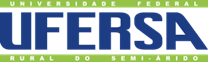 PRÓ-REITORIA DE EXTENSÃO E CULTURATERMO DE USO DO AUDITÓRIO DA PROECSolicitanteNome:____________________________________________________________Matrícula:__________________________ Vínculo:________________________Setor_______________________________ Telefone:______________________E-mail:____________________________________________________________EventoNome:____________________________________________________________Finalidade:_________________________________________________________Data do evento  ___/___/_____ até ___/___/_____ Para o uso adequado do Auditório da PROEC/UFERSA devem ser observadas algumas regras:1. A reserva do espaço deve ser feita APENAS por professor ou técnico-administrativo da instituição, bem como a retirada das chaves junto à PROEC, restando ao solicitante a inteira responsabilidade por qualquer dano ocorrido durante o período de reserva;2. A abertura e fechamento das portas deve ser realizado pelo responsável pela solicitação da reserva ou por pessoa por este designada, devendo deixar destrancada a porta lateral do auditório e a grade de segurança desta, para que esta possa ser utilizada também como saída, inclusive em caso de emergência, devendo ser fechadas ao final do evento; 3. As chaves do auditório só serão retiradas da PROEC por servidor da UFERSA. O Horário de retirada das chaves do auditório e da devolução junto à PROEC será das 7:30 às 11:00 e das 13:30 às 17:00 nos dias úteis;4. Horário de funcionamento do auditório: das 7:30 às 22:00;5. Respeitar a capacidade limite de pessoas do auditório (100 pessoas), não permitindo a superlotação do mesmo por medida de segurança. Só serão agendadas reservas para eventos com público entre 60 e 100 pessoas;6. O sistema de som não atende a todos os tipos de eventos.	a. Em caso de apresentações musicais, teatrais, dança, videoconferência e outras necessidades específicas, consulte a PROEC com antecedência. A ausência de consulta prévia ou de permissão resultará no impedimento da execução destas atividades.	b. Não mover o sistema de som do local onde encontra-se montado.c. O sistema de projeção trabalha com conexão HDMI (no palco) e VGA (sala técnica);6. Preservar os recursos do auditório, incluindo cadeiras, mesas e todos os equipamentos disponíveis, zelando para que sejam utilizados dentro dos respectivos fins;7. Deve-se observar o correto uso dos equipamentos (aparelhagem audiovisual, cadeiras, mesas e centrais de ar-condicionado);8. É PROIBIDA a entrada de comidas e bebidas no auditório;9. Zelar pela LIMPEZA e ORGANIZAÇÃO do espaço, evitando, portanto, que seja descartado lixo fora das lixeiras ou nas mesas, cadeiras ou no chão;10. Seguir estritamente o uso do auditório nas datas e horários previamente reservados, não se estendendo além do acordado, de modo a não comprometer o horário reservado por outros;11. Certificar-se, ao sair, que o auditório ficou devidamente trancado, com as luzes e equipamentos desligados e arrumado como estava antes do evento;12. Comunicar sobre quaisquer problemas encontrados ANTES, DURANTE OU DEPOIS da reserva, visando ao imediato reparo pelo setor responsável;13. Não riscar, sujar ou colar objetos nas paredes do auditório e do prédio da PROEC; 14. Não deixar objetos após os eventos que possam atrapalhar a realização de eventos posteriores;15. Após cada evento, o auditório será submetido a uma vistoria geral;16. Em caso de cancelamento da reserva, solicitar a retirada da mesma com antecedência.  O solicitante que descumprir alguma destas orientações não poderá solicitar o uso do auditório por um período de seis meses.Mossoró, _____ de __________________ de _________.______________________________________Solicitante______________________________________PROEC